Facilities Management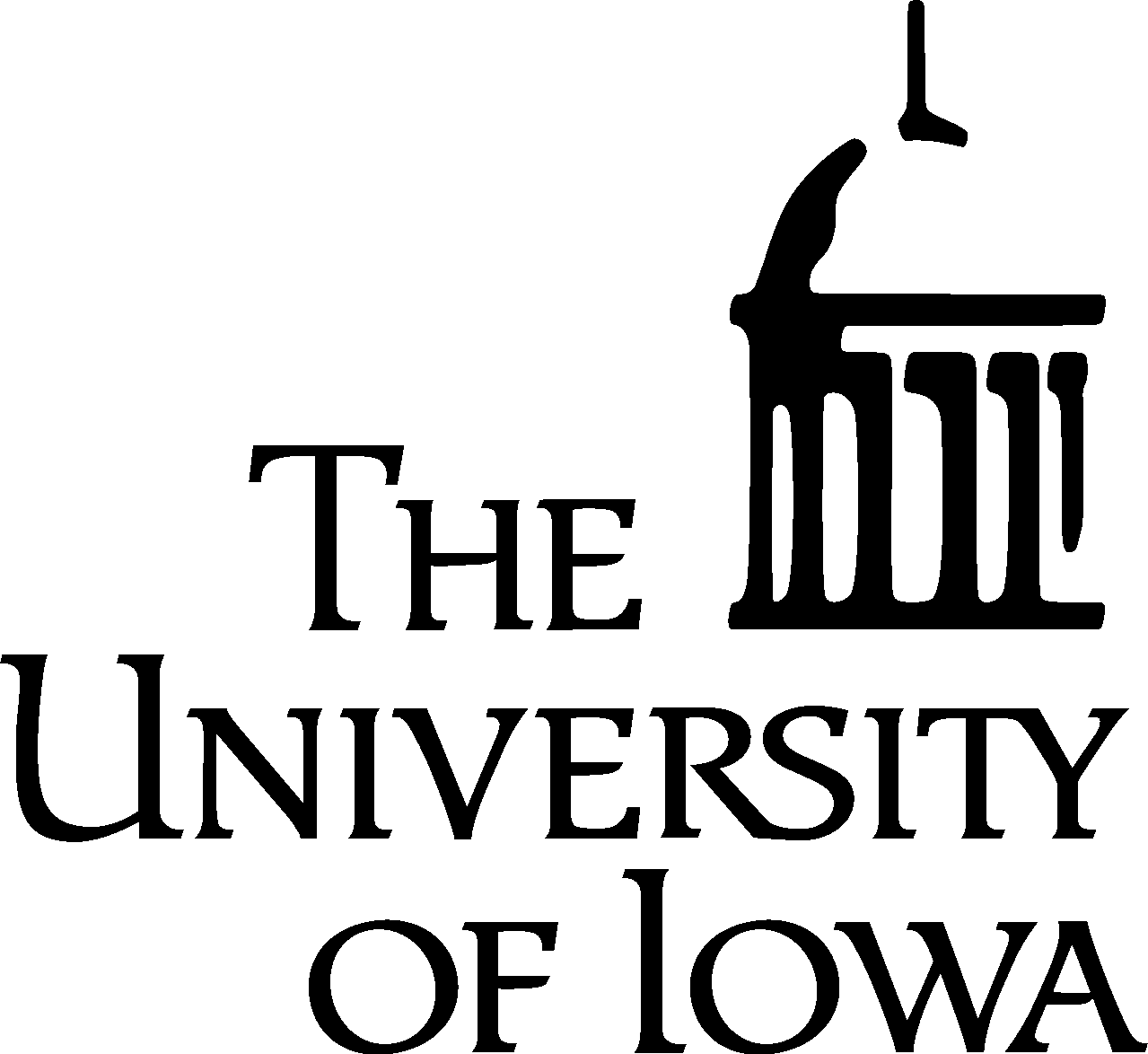 Design & ConstructionDUCT LEAKAGE TEST SUMMARYPROJECT TITLE:  PROJECT #:  PROJECT #:  AIR SYSTEM:  LEAKAGE CLASS (CL)LEAKAGE CLASS (CL)FAN CFM (Q)SPECIFIED TEST PRESSURE (Pt)SPECIFIED TEST PRESSURE (Pt)SPECIFIED TEST PRESSURE (Pt)SPECIFIED TEST PRESSURE (Pt)DUCT CONSTRUCTION PRESSURE CLASS (Pc)DUCT CONSTRUCTION PRESSURE CLASS (Pc)DUCT CONSTRUCTION PRESSURE CLASS (Pc)DUCT CONSTRUCTION PRESSURE CLASS (Pc)DUCT CONSTRUCTION PRESSURE CLASS (Pc)DESIGN DATADESIGN DATADESIGN DATADESIGN DATADESIGN DATADESIGN DATAFIELD TEST DATA RECORDFIELD TEST DATA RECORDFIELD TEST DATA RECORDFIELD TEST DATA RECORDFIELD TEST DATA RECORDFIELD TEST DATA RECORDFIELD TEST DATA RECORDFIELD TEST DATA RECORDFIELD TEST DATA RECORDFIELD TEST DATA RECORDALLOWABLE LEAKAGEALLOWABLE LEAKAGEDIAMETERDIAMETERDIAMETERPRESSURE “W.G.PRESSURE “W.G.SUBJECTDUCTSUBJECTDUCTSURFACEAREAIN FT2FACTORCRM/100 FT2CFM(TEST SECTION)ORIFICEORIFICETUBEDUCTACROSS ORIFICEDATEPERFORMEDBYWITNESSEDBYWITNESSEDBYACTUALCFMACTUALCFMTOTAL SYSTEMTOTAL SYSTEM******************************TEST SECTIONS(S)TEST SECTIONS(S)